Announcements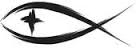 Meetings & EventsWednesday, February 21st														Lenten Service 7pmWednesday, February 21st														SWAT after worshipWednesday, February 28th														Lenten Service 7pmWednesday, February 28th														Council after worshipPLEASE LEAVE ATTENDANCE SHEETS	Please remember to fill out the attendance sheet you will find in your bulletin and leave it on the pew when you leave today.  Even if you don’t use the attendance sheet, please leave it on the pew and the elders will collect them after the service.  The blank sheets will be reused.ELDERS LEADING SERVICE	Pastor Sherry and Jessica are visiting at Lord of Glory Lutheran Church in Elk River, MN this weekend, so the elders are leading today’s service for us.  Pastor will return for Wednesday evening Lenten worship this week.SUNDAY MORNING BIBLE STUDYWe will continue our bible study this Sunday morning called “How to Witness to Grieving People” which still has 5 weeks of video to go.  Please join us for this time of fellowship and study.LENTEN DEVOTIONAL BOOKLETS	You will find some Lutheran Hour Ministry Lenten Devotional Booklets on the ledge by the door.  Please take one for your personal devotions during the Lenten season.BIRTHDAYS IN FEBRUARYLila Fink						February 20thBecky Kline					February 23rdRodney Schimke				February 26thLent & Holy Week ServicesSun., Feb. 18th			Worship										10:30amWed., Feb. 21st		Lenten Worship							7:00pmSun., Feb. 25th			Worship w/Communion				10:30amWed., Feb. 28th		Lenten Worship							7:00pmSun., Mar. 3rd			Worship										10:30amWed., Mar. 6th			Lenten Worship							7:00pmSun., Mar. 10th			Worship w/Communion				10:30amWed., Mar. 13th		Lenten Worship							7:00pmSun., Mar. 17th			Worship										10:30amWed., Mar. 20th		Lenten Worship							7:00pmSun., Mar. 24th			Palm Sunday Worship					10:30am										w/CommunionThur., Mar. 28th		Maundy Thursday Worship			7:00pm										w/CommunionFri., Mar. 29th			Good Friday Worship					7:00pm										(at Norwalk Lutheran Church)Sun., Mar. 31st			Easter Sunday Worship					10:30amw/Communion